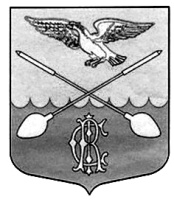 СОВЕТ ДЕПУТАТОВ ДРУЖНОГОРСКОГО ГОРОДСКОГО ПОСЕЛЕНИЯ  ГАТЧИНСКОГО МУНИЦИПАЛЬНОГО РАЙОНА ЛЕНИНГРАДСКОЙ ОБЛАСТИ(Четвертого созыва)РЕШЕНИЕОт  22 ноября 2019 г.                                                                                      №  29О внесении изменений и дополнений   в решение Совета депутатов Дружногорскогогородского   поселения № 59 от 24 декабря 2018 г.«О бюджете Дружногорского городского поселенияна 2019 год и плановый период 2020 и 2021 годов», в редакции решения № 28 от 17.06.2019г., № 37 от 30.08.2019 г.Руководствуясь ст. 153 Бюджетного Кодекса Российской Федерации, статьей 19, ст. 38  Устава Дружногорского городского поселения Гатчинского муниципального района Ленинградской области,Совет депутатов Дружногорского городского поселенияРЕШИЛ:   Внести изменения и дополнения в решение Совета депутатов Дружногорского городского поселения № 59 от 24 декабря 2018 г.  «О бюджете Дружногорского городского поселения на 2019 год и плановый период 2020 и 2021 годов, в редакции решения № 28 от 17.06.2019 г., № 37 от 30.08.2019 г. Изложить пункт 1 статьи 1 в следующей редакции:1. Утвердить основные характеристики бюджета Дружногорского городского   поселения  на 2019 год:прогнозируемый общий объем доходов бюджета Дружногорского городского   поселения в сумме 76 216,59 тысяч  рублей;общий объем расходов бюджета Дружногорского городского поселения в сумме 78 521,72 тысяч рублей;прогнозируемый дефицит бюджета Дружногорского городского поселения в сумме 2 305,13 тысяч рублей.2.  Внести изменения в  Приложение № 1 «Источники финансирования дефицита бюджета Дружногорского городского   поселения  на 2019 год» и изложить в новой редакции (прилагается).3. Внести изменения в  Приложение № 3 «Прогнозируемые поступления доходов в бюджет Дружногорского городского поселения на 2019 год» и изложить в новой редакции (прилагается).4. Внести изменения в  Приложение № 5 «Межбюджетные  трансферты, получаемые из других бюджетов в 2019 году и изложить в новой редакции (прилагается).            5.  Внести изменения в  Приложение № 8 «Распределение бюджетных ассигнований по разделам и подразделам, классификации расходов бюджета Дружногорского городского поселения на  2019 год» и изложить в новой редакции (прилагается).            6. Внести изменения в  Приложение № 10 «Распределение бюджетных ассигнований по целевым статьям (муниципальным программам и не программным направлениям деятельности), группам и подгруппам видов расходов классификации расходов бюджетов, а также по разделам и подразделам классификации расходов бюджетов бюджета Дружногорского городского поселения на 2019 год   и  изложить  в новой редакции (прилагается).          7. Внести изменения в  Приложение № 12 «Ведомственная структура расходов бюджета Дружногорского городского  поселения на 2019 год»  и  изложить  в новой редакции (прилагается).          8. Внести изменения в  Приложение № 14 «Распределение бюджетных ассигнований на реализацию муниципальных программ на 2019 год»  и  изложить  в новой редакции (прилагается).          9. Внести изменения в  Статью 5 Бюджетные ассигнования бюджета Дружногорского городского   поселения на 2019 год и плановый период 2020 и 2021  годов.          10. Внести изменения в  Статью 6 Особенности установления отдельных расходных обязательств и использования бюджетных ассигнований  по обеспечению деятельности органов местного самоуправления  Дружногорского городского   поселения и муниципальных учреждений Дружногорского городского   поселения           11. Пункт 3 изложить в новой редакции « Утвердить расходы на обеспечение деятельности администрации Дружногорского городского   поселения  на 2019 год в сумме 10 867,63  тысяч рублей;на 2020 год в сумме 11005,52  тысяч рублей;на 2021 год в сумме  11083,52 тысяч рублей»12 . Настоящее Решение вступает в силу с момента принятия и подлежит официальному опубликованию в «Официальном вестнике Дружногорского городского поселения» и размещению на официальном сайте Дружногорского городского поселения.Глава Дружногорского  городского поселения:                                                        И.В. Моисеева        